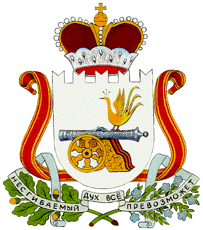 АДМИНИСТРАЦИЯ ТАЛАШКИНСКОГО СЕЛЬСКОГО ПОСЕЛЕНИЯ СМОЛЕНСКОГО РАЙОНА СМОЛЕНСКОЙ ОБЛАСТИПОСТАНОВЛЕНИЕот 02.10.2023 г. № 101 В соответствии со статьей 160.1 Бюджетного кодекса Российской Федерации, Приказом Минфина России от 18 ноября 2022 г. № 172н «Об утверждении общих требований к регламенту реализации полномочий администратора доходов бюджета по взысканию дебиторской задолженности по платежам в бюджет, пеням и штрафам по ним»,  руководствуясь Уставом  Талашкинского сельского поселения Смоленского района Смоленской области,АДМИНИСТРАЦИЯ ТАЛАШКИНСКОГО СЕЛЬСКОГО ПОСЕЛЕНИЯ СМОЛЕНСКОГО РАЙОНА СМОЛЕНСКОЙ ОБЛАСТИ ПОСТАНОВЛЯЕТ:1. Утвердить «Регламент полномочий   главного администратора  доходов  бюджета по взысканию дебиторской   задолженности      по платежам, пеням и штрафам по ним в бюджет муниципального образования  Талашкинского сельского поселения Смоленского района Смоленской области» согласно приложению.2. Разместить настоящее постановление на сайте Талашкинского сельского поселения Смоленского района Смоленской области в информационно-телекоммуникационной сети «Интернет».3. Контроль над выполнением настоящего постановления оставляю за собой. 4. Постановление вступает в силу со дня его подписания.Глава муниципального образованияТалашкинского сельского поселенияСмоленского района Смоленской области                                        И.Ю. БабиковаПриложениек постановлению АдминистрацииТалашкинского сельского поселенияСмоленского района Смоленской области от 03.10.2023 г. № 101 Регламентреализации полномочий главного администратора доходов бюджета по взысканию дебиторской задолженности по платежам, пеням и штрафам по ним в бюджет муниципального образования   Талашкинского сельского поселения Смоленского  района Смоленской    области1. ОБЩИЕ ПОЛОЖЕНИЯ1.1. Регламент реализации полномочий главного администратора доходов  муниципального образования Талашкинского сельского поселения Смоленского района Смоленской области по взысканию дебиторской задолженности по платежам  в бюджет муниципального образования Талашкинского сельского поселения Смоленского района Смоленской области, пеням и штрафам по ним (далее - Регламент) устанавливает порядок реализации полномочий главного администратора доходов муниципального образования Талашкинского сельского поселения Смоленского района Смоленской области по взысканию дебиторской задолженности по платежам в бюджет муниципального образования Талашкинского сельского поселения Смоленского района Смоленской области, пеням и штрафам по ним, являющимся источниками формирования доходов муниципального образования Талашкинского сельского поселения Смоленского района Смоленской области (далее - дебиторская задолженность по доходам).1.2. Обеспечивающими реализацию полномочий по работе с дебиторской задолженностью по доходам в случаях, предусмотренных Регламентом, являются:1.2.1 Комитет по управлению муниципальным имуществом Администрации муниципального образования «Смоленский район» Смоленской области.1.2.2. Отдел бухгалтерского учета и отчетности Администрации муниципального образования «Смоленский район» Смоленской области.1.2.3. Отдел бухгалтерского учета и отчетности финансового управления Администрации муниципального образования «Смоленский район» Смоленской области.2. МЕРОПРИЯТИЯ ПО НЕДОПУЩЕНИЮ ОБРАЗОВАНИЯ ПРОСРОЧЕННОЙ ДЕБИТОРСКОЙ ЗАДОЛЖЕННОСТИ ПО ДОХОДАМ, ВЫЯВЛЕНИЮ ФАКТОРОВ, ВЛИЯЮЩИХ НА ОБРАЗОВАНИЕ ПРОСРОЧЕННОЙ ДЕБИТОРСКОЙ ЗАДОЛЖЕННОСТИ ПО ДОХОДАМ2.1. Контроль за правильностью исчисления, полнотой и своевременностью осуществления платежей  в бюджет муниципального образования Талашкинского сельского поселения Смоленского района Смоленской области, пеней и штрафов по ним по закрепленным источникам доходов муниципального образования Талашкинского сельского поселения Смоленского района Смоленской области осуществляют:2.1.1. Администрации муниципального образования «Смоленский район» Смоленской области (код администратора-910),2.1.2. Комитет по управлению муниципальным имуществом Администрации муниципального образования «Смоленский район» Смоленской области (код администратора-917), 2.1.3. Финансовое управление Администрации муниципального образования «Смоленский район» Смоленской области (код администратора-912). В части контроля ответственные подразделения отслеживают:- за фактическим зачислением платежей  в бюджет муниципального образования Талашкинского сельского поселения Смоленского района Смоленской области в размерах и сроки, установленные законодательством Российской Федерации, договором (муниципальным контрактом), постановлением о наложении административного штрафа;- за погашением (квитированием) начислений соответствующих платежей, являющихся источниками формирования муниципального образования «Смоленский район» Смоленской области, в Государственной системе о государственных и муниципальных платежах, предусмотренной статьей 21.3 Федерального закона от 27.07.2010 N 210-ФЗ "Об организации предоставления государственных и муниципальных услуг" (далее - ГИС ГМП);- за предоставлением первичных учетных документов, обосновывающих возникновение дебиторской задолженности или ее увеличение (уменьшение), а также своевременным их отражением в бюджетном учете;- за исполнением графика платежей, погашением дебиторской задолженности по доходам, образовавшейся в связи с неисполнением графика уплаты платежей  в бюджет муниципального образования Талашкинского сельского поселения Смоленского района Смоленской области в порядке и случаях, предусмотренных законодательством;- за своевременным начислением неустойки (штрафов, пеней);- за составлением первичных учетных документов, обосновывающих возникновение дебиторской задолженности или ее увеличение (уменьшение), а также своевременной передачей документов для отражения в бюджетном учете.2.2. В целях оценки ожидаемых результатов работы по взысканию дебиторской задолженности по доходам, а также минимизации объемов дебиторской задолженности:2.2.1. Ответственные подразделения совместно с отделами бухгалтерского учета и отчетности обеспечивают:- ежеквартальное проведение сверки расчетов с должниками;- ежеквартальное проведение мониторинга взыскания с должника денежных средств, в рамках исполнительного производства.2.2.2. Ответственные подразделения совместно с юридическим отделом Администрации муниципального образования «Смоленский район» Смоленской области осуществляют подготовку документов для признания дебиторской задолженности безнадежной к взысканию в соответствии с порядками учета и списания дебиторской задолженности.3. МЕРОПРИЯТИЯ ПО УРЕГУЛИРОВАНИЮ ДЕБИТОРСКОЙ ЗАДОЛЖЕННОСТИ ПО ДОХОДАМ В ДОСУДЕБНОМ ПОРЯДКЕ3.1. Мероприятия по урегулированию дебиторской задолженности по доходам в досудебном порядке (со дня истечения срока уплаты соответствующего платежа  в бюджет муниципального образования Талашкинского сельского поселения Смоленского района Смоленской области (пеней, штрафов) до начала работы по их принудительному взысканию) осуществляют ответственные подразделения совместно с юридическим отделом Администрации муниципального образования «Смоленский район» Смоленской области и включают в себя:- направление уведомления должнику о погашении образовавшейся задолженности (в случаях, когда денежное обязательство не предусматривает срок его исполнения и не содержит условия, позволяющего определить этот срок, а равно в случаях, когда срок исполнения обязательства определен моментом востребования);- направление уведомления должнику о погашении образовавшейся задолженности в досудебном порядке в установленный законом или договором (муниципальным контрактом) срок досудебного урегулирования в случае, когда претензионный порядок урегулирования спора предусмотрен процессуальным законодательством Российской Федерации, договором (муниципальным контрактом);- направление в случае возникновения процедуры банкротства должника требований по денежным обязательствам перед бюджетом муниципального образования Талашкинского сельского поселения Смоленского района Смоленской области  в порядке, сроки и случаях, предусмотренных законодательством Российской Федерации о банкротстве.3.2. В ходе контроля за поступлением доходов  в бюджет муниципального образования Талашкинского сельского поселения Смоленского района Смоленской области при выявлении нарушений контрагентом условий договора (муниципального контракта), ответственные подразделения производят расчет задолженности по пеням и штрафам и подготавливают уведомление к должнику о погашении задолженности с приложением расчета задолженности по пеням и штрафам.3.3. Уведомление об имеющейся просроченной дебиторской задолженности и о пенях направляется в адрес должника по почте заказным письмом или в ином порядке, установленном законодательством Российской Федерации или договором (муниципальным контрактом).3.4. Осуществляет контроль за исполнением должником требований, содержащихся в уведомлении. 3.5. При добровольном исполнении обязательств в срок указанный в уведомлении, претензионная работа в отношении должника прекращается.4. МЕРОПРИЯТИЯ ПО ПРИНУДИТЕЛЬНОМУ ВЗЫСКАНИЮ ДЕБИТОРСКОЙ ЗАДОЛЖЕННОСТИ ПО ДОХОДАМ4.1. При неисполнении в добровольном порядке уведомления должником в установленный для погашения задолженности срок взыскание задолженности производится в судебном порядке.4.2. Мероприятия по взысканию просроченной дебиторской задолженности в судебном порядке осуществляются ответственными подразделениями в сроки и порядке, установленные законодательством Российской Федерации.5. ПОРЯДОК ПРИЗНАНИЯ БЕЗНАДЕЖНОЙ К ВЗЫСКАНИЮ ЗАДОЛЖЕННОСТИ5.1 Порядок признания безнадежной к взысканию дебиторской задолженности и порядок ее списания будет производиться в соответствии с Постановлением Администрации муниципального образования «Смоленский район» Смоленской области от 29.09.2016 № 1070 «Об утверждении Порядка принятия решения о признании безнадежной к взысканию задолженности по платежам в бюджет муниципального образования «Смоленский район» Смоленской области».Об утверждении регламента реализации полномочий   главного  администратора  доходов  бюджета по взысканию дебиторской   задолженности      по платежам, пеням и штрафам по ним в бюджет      муниципального образования  Талашкинского сельского поселения Смоленского района Смоленской области